                                                                                             Obec Trnovec nad Váhom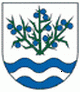 Materiál č. 8 na 4. zasadnutie Obecného zastupiteľstva v Trnovci nad Váhom dňa 30.03.2015K bodu programu 9:„Rôzne (došlá pošta)“1. Dôvodová správaPredkladá: Ing. Július Rábek, starosta obceDôvodová správa k materiálu č. 8 na 4. zasadnutie OZDňa 16.3.2015 bola na Obecný úrad v Trnovci nad Váhom doručená žiadosť p. Ž. Naďovej o vyriešenie zriadenia nadchodu ponad železničnú trať. Ponúknuté možnosti prechodu pod mostom a tiež cez železničné priecestie pri družstve Merkant sú podľa žiadosti nepostačujúce a sú mimo zastavaného, resp. obývaného územia obce. Z dôvodu vyriešenia situácie, ktorá trvá už niekoľko rokov bol list odoslaný aj Železniciam SR.
Obec Trnovec nad Váhomnavrhla postúpiť žiadosť Komisii životného prostredia, dopravy, výstavby a poľnohospodárstva na posúdenie. Po zaujatí stanoviska komisie bude vec predložená na rokovanie OZ v Trnovci nad Váhom.Na Obecný úrad v Trnovci nad Váhom bola dňa 20.3.2015, p. Ing. Jánom Žigárdim, doručená žiadosť o odkúpenie časti pozemku obce, parcela č. 667/37 vo výmere 29 m2. Na uvedenom pozemku sa nachádza predzáhradka RD č. 35 a je užívaná žiadateľom. Na základe geodetického zamerania pozemku a stavby RD č. 35 bola zistená skutočnosť, že priestor predzáhradky RD je pozemkom vo vlastníctve obce. Obec Trnovec nad Váhom postúpila žiadosť OZ na prerokovanie.